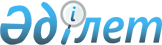 Об утверждении государственного образовательного заказа на подготовку кадров с техническим и профессиональным, послесредним образованием на 2018 - 2019 учебный годПостановление акимата Северо-Казахстанской области от 31 июля 2018 года № 218. Зарегистрировано Департаментом юстиции Северо-Казахстанской области 23 августа 2018 года № 4878
      В соответствии со статьей 27 Закона Республики Казахстан от 23 января 2001 года "О местном государственном управлении и самоуправлении в Республике Казахстан", подпунктом 8-3) пункта 2 статьи 6 Закона Республики Казахстан от 27 июля 2007 года "Об образовании" акимат Северо-Казахстанской области ПОСТАНОВЛЯЕТ:
      1. Утвердить государственный образовательный заказ на подготовку кадров с техническим и профессиональным, послесредним образованием на 2018 - 2019 учебный год, согласно приложению к настоящему постановлению.
      2. Коммунальному государственному учреждению "Управление образования акимата Северо-Казахстанской области" в установленном законодательством Республики Казахстан порядке обеспечить:
      1) государственную регистрацию настоящего постановления в республиканском государственном учреждении "Департамент юстиции Северо-Казахстанской области Министерства юстиции Республики Казахстан";
      2) в течение десяти календарных дней со дня государственной регистрации настоящего постановления акимата направление его копии в бумажном и электронном виде на государственном и русском языках в Северо-Казахстанском региональном центре правовой информации – филиал Республиканского государственного предприятия на праве хозяйственного ведения "Республиканский центр правовой информации" Министерства юстиции Республики Казахстан для официального опубликования и включения в Эталонный контрольный банк нормативных правовых актов Республики Казахстан в электронном виде;
      3) размещение настоящего постановления на интернет-ресурсе акимата Северо-Казахстанской области после его официального опубликования.
      3. Контроль за исполнением настоящего постановления возложить на заместителя акима Северо-Казахстанской области по курируемым вопросам.
      4. Настоящее постановление вводится в действие по истечении десяти календарных дней после дня его первого официального опубликования. Государственный образовательный заказ на подготовку кадров с техническим и профессиональным, послесредним образованием на 2018 - 2019 учебный год
					© 2012. РГП на ПХВ «Институт законодательства и правовой информации Республики Казахстан» Министерства юстиции Республики Казахстан
				
      Аким 
Северо-Казахстанской области 

К. Аксакалов
Приложение к постановлению акимата Северо-Казахстанской области от 31 июля 2018 года № 218
№
Назва-ние учеб-ных заве-дений
Наименование специальности, код специальности
Наименование квалификации, код квалификации
Язык обуче-ния
Объем государст-венного образова-тельного заказа, очная форма обучения (количес-тво мест)
Объем государст-венного образова-тельного заказа, очная форма обучения (количес-тво мест)
Средняя стоимость расходов на обучение одного студента в разрезе специаль-ности за учебный год, из средств местного бюджета (тенге)
Админис-траторы бюджетных программ
№
Назва-ние учеб-ных заве-дений
Наименование специальности, код специальности
Наименование квалификации, код квалификации
Язык обуче-ния
на ба-зе 9 кла- ссов
на ба-зе 11 кла-ссов
Средняя стоимость расходов на обучение одного студента в разрезе специаль-ности за учебный год, из средств местного бюджета (тенге)
Админис-траторы бюджетных программ
1
Комму-нальное государст-венное казенное пред-приятие "Петропав-ловский гуманитар-ный колледж имени Магжана Жума-баева" акимата Северо -Казахстан-ской области Минис-терства образо-вания и науки Респу-блики Казахс-тан
Дошкольное воспитание и обучение, 0101000
Воспитатель дошкольных организаций со знанием английского языка, 0101033
казахский

русский
50

25
319126
Комму-нальное государст-венное учреждение "Управление образования акимата Северо-Казахстан-ской области"
1
Комму-нальное государст-венное казенное пред-приятие "Петропав-ловский гуманитар-ный колледж имени Магжана Жума-баева" акимата Северо -Казахстан-ской области Минис-терства образо-вания и науки Респу-блики Казахс-тан
Начальное образование, 0105000
Учитель начального образования со знанием английского языка, 0105083
казахский

русский
25

25
25

25
319126
Комму-нальное государст-венное учреждение "Управление образования акимата Северо-Казахстан-ской области"
1
Комму-нальное государст-венное казенное пред-приятие "Петропав-ловский гуманитар-ный колледж имени Магжана Жума-баева" акимата Северо -Казахстан-ской области Минис-терства образо-вания и науки Респу-блики Казахс-тан
 

Основное среднее образование, 0111000
Учитель казахского языка и литературы, 0111013
казахский
25
319126
Комму-нальное государст-венное учреждение "Управление образования акимата Северо-Казахстан-ской области"
1
Комму-нальное государст-венное казенное пред-приятие "Петропав-ловский гуманитар-ный колледж имени Магжана Жума-баева" акимата Северо -Казахстан-ской области Минис-терства образо-вания и науки Респу-блики Казахс-тан
 

Основное среднее образование, 0111000
Учитель русского языка и литературы, 0111023
русский
25
319126
Комму-нальное государст-венное учреждение "Управление образования акимата Северо-Казахстан-ской области"
1
Комму-нальное государст-венное казенное пред-приятие "Петропав-ловский гуманитар-ный колледж имени Магжана Жума-баева" акимата Северо -Казахстан-ской области Минис-терства образо-вания и науки Респу-блики Казахс-тан
 

Основное среднее образование, 0111000
Учитель иностранного языка, 0111083
казахский

русский
25

25
319126
Комму-нальное государст-венное учреждение "Управление образования акимата Северо-Казахстан-ской области"
1
Комму-нальное государст-венное казенное пред-приятие "Петропав-ловский гуманитар-ный колледж имени Магжана Жума-баева" акимата Северо -Казахстан-ской области Минис-терства образо-вания и науки Респу-блики Казахс-тан
 

Основное среднее образование, 0111000
Учитель математики со знанием английского языка, 0111113
казахский

русский
25
25
319126
Комму-нальное государст-венное учреждение "Управление образования акимата Северо-Казахстан-ской области"
1
Комму-нальное государст-венное казенное пред-приятие "Петропав-ловский гуманитар-ный колледж имени Магжана Жума-баева" акимата Северо -Казахстан-ской области Минис-терства образо-вания и науки Респу-блики Казахс-тан
 

Основное среднее образование, 0111000
Учитель художественного труда, 0111143
казахский
25
319126
Комму-нальное государст-венное учреждение "Управление образования акимата Северо-Казахстан-ской области"
1
Комму-нальное государст-венное казенное пред-приятие "Петропав-ловский гуманитар-ный колледж имени Магжана Жума-баева" акимата Северо -Казахстан-ской области Минис-терства образо-вания и науки Респу-блики Казахс-тан
 

Музыкальное образование, 0108000
Учитель музыки в организациях дошкольного и основного среднего образования, 0108013
русский
25
319126
Комму-нальное государст-венное учреждение "Управление образования акимата Северо-Казахстан-ской области"
1
Комму-нальное государст-венное казенное пред-приятие "Петропав-ловский гуманитар-ный колледж имени Магжана Жума-баева" акимата Северо -Казахстан-ской области Минис-терства образо-вания и науки Респу-блики Казахс-тан
Информационные системы (по областям применения), 1305000
Техник, 1305033
русский 
25
324340
Комму-нальное государст-венное учреждение "Управление образования акимата Северо-Казахстан-ской области"
1
Комму-нальное государст-венное казенное пред-приятие "Петропав-ловский гуманитар-ный колледж имени Магжана Жума-баева" акимата Северо -Казахстан-ской области Минис-терства образо-вания и науки Респу-блики Казахс-тан
Итого
Итого
Итого
250
150
2
Коммунальное государственное учреждение "Комплекс "Колледж искусств- специализированная школа-интернат для одаренных детей музыкально-эстетического профиля" акимата Северо-Казахстанской области Министерства образования и науки Республики Казахстан
Инструментальное исполнительство и музыкальное искусство эстрады (по видам), 0404000
Преподаватель детской музыкальной школы, концертмейстер, 0404013
русский
1
1116705
Коммунальное государственное учреждение "Управление образования акимата Северо-Казахстанской области"
2
Коммунальное государственное учреждение "Комплекс "Колледж искусств- специализированная школа-интернат для одаренных детей музыкально-эстетического профиля" акимата Северо-Казахстанской области Министерства образования и науки Республики Казахстан
Инструментальное исполнительство и музыкальное искусство эстрады (по видам), 0404000
Преподаватель детской музыкальной школы, артист (руководитель) оркестра, ансамбля, 0404023
казахский

русский
1

7
1116705
Коммунальное государственное учреждение "Управление образования акимата Северо-Казахстанской области"
2
Коммунальное государственное учреждение "Комплекс "Колледж искусств- специализированная школа-интернат для одаренных детей музыкально-эстетического профиля" акимата Северо-Казахстанской области Министерства образования и науки Республики Казахстан
Инструментальное исполнительство и музыкальное искусство эстрады (по видам), 0404000
Преподаватель детской музыкальной школы, артист (руководитель) оркестра народных инструментов, 0404033
казахский

русский
10

3
1116705
Коммунальное государственное учреждение "Управление образования акимата Северо-Казахстанской области"
2
Коммунальное государственное учреждение "Комплекс "Колледж искусств- специализированная школа-интернат для одаренных детей музыкально-эстетического профиля" акимата Северо-Казахстанской области Министерства образования и науки Республики Казахстан
Хоровое дирижирование, 0405000
Преподаватель, хормейстер, 0405013
казахский

русский
2

6
1116705
Коммунальное государственное учреждение "Управление образования акимата Северо-Казахстанской области"
2
Коммунальное государственное учреждение "Комплекс "Колледж искусств- специализированная школа-интернат для одаренных детей музыкально-эстетического профиля" акимата Северо-Казахстанской области Министерства образования и науки Республики Казахстан
Теория музыки, 0406000
Преподаватель детской музыкальной школы, 0406013
русский
1
1116705
Коммунальное государственное учреждение "Управление образования акимата Северо-Казахстанской области"
2
Коммунальное государственное учреждение "Комплекс "Колледж искусств- специализированная школа-интернат для одаренных детей музыкально-эстетического профиля" акимата Северо-Казахстанской области Министерства образования и науки Республики Казахстан
 

Пение, 0407000
Преподаватель детской музыкальной школы, артист академического пения, солист ансамбля, 0407013
казахский

русский
2

6
1116705
Коммунальное государственное учреждение "Управление образования акимата Северо-Казахстанской области"
2
Коммунальное государственное учреждение "Комплекс "Колледж искусств- специализированная школа-интернат для одаренных детей музыкально-эстетического профиля" акимата Северо-Казахстанской области Министерства образования и науки Республики Казахстан
 

Пение, 0407000
Преподаватель детской музыкальной школы, артист народного пения с домброй, 0407023
казахский
2
1116705
Коммунальное государственное учреждение "Управление образования акимата Северо-Казахстанской области"
2
Коммунальное государственное учреждение "Комплекс "Колледж искусств- специализированная школа-интернат для одаренных детей музыкально-эстетического профиля" акимата Северо-Казахстанской области Министерства образования и науки Республики Казахстан
 

Пение, 0407000
Преподаватель детской музыкальной школы, артист эстрадного пения, 0407033
русский
4
1116705
Коммунальное государственное учреждение "Управление образования акимата Северо-Казахстанской области"
2
Коммунальное государственное учреждение "Комплекс "Колледж искусств- специализированная школа-интернат для одаренных детей музыкально-эстетического профиля" акимата Северо-Казахстанской области Министерства образования и науки Республики Казахстан
Живопись, скульптура и графика (по видам), 0412000
Художник, 0412013
русский
6
1116705
Коммунальное государственное учреждение "Управление образования акимата Северо-Казахстанской области"
2
Коммунальное государственное учреждение "Комплекс "Колледж искусств- специализированная школа-интернат для одаренных детей музыкально-эстетического профиля" акимата Северо-Казахстанской области Министерства образования и науки Республики Казахстан
Актерское искусство, 0409000
Артист драматического театра, 0409013
казахский
6
1116705
Коммунальное государственное учреждение "Управление образования акимата Северо-Казахстанской области"
2
Коммунальное государственное учреждение "Комплекс "Колледж искусств- специализированная школа-интернат для одаренных детей музыкально-эстетического профиля" акимата Северо-Казахстанской области Министерства образования и науки Республики Казахстан
Хореографическое искусство, 0408000
Артист ансамбля танца, 0408023
русский
4
1116705
Коммунальное государственное учреждение "Управление образования акимата Северо-Казахстанской области"
2
Коммунальное государственное учреждение "Комплекс "Колледж искусств- специализированная школа-интернат для одаренных детей музыкально-эстетического профиля" акимата Северо-Казахстанской области Министерства образования и науки Республики Казахстан
Итого
Итого
Итого
61
3
Коммунальное государственное казенное предприятие "Петропавловский строительно-экономический колледж" акимата Северо – Казахстанской области Министерства образования и науки Республики Казахстан
Строительство и эксплуатация зданий и сооружений, 1401000
Техник-строитель, 1401213
казахский

русский
25

25
25
353017
Коммунальное государственное учреждение "Управление образования акимата Северо-Казахстанской области"
3
Коммунальное государственное казенное предприятие "Петропавловский строительно-экономический колледж" акимата Северо – Казахстанской области Министерства образования и науки Республики Казахстан
Вычислительная техника и программное обеспечение (по видам), 1304000
Техник-программист, 1304043
русский
25
324340
Коммунальное государственное учреждение "Управление образования акимата Северо-Казахстанской области"
3
Коммунальное государственное казенное предприятие "Петропавловский строительно-экономический колледж" акимата Северо – Казахстанской области Министерства образования и науки Республики Казахстан
Технология и организация производства продукции предприятий питания, 1226000
Техник-технолог, 1226043
русский
50
353017
Коммунальное государственное учреждение "Управление образования акимата Северо-Казахстанской области"
3
Коммунальное государственное казенное предприятие "Петропавловский строительно-экономический колледж" акимата Северо – Казахстанской области Министерства образования и науки Республики Казахстан
Учет и аудит (по отраслям), 0518000
Экономист-бухгалтер, 0518033
казахский

русский
25

25
324340
Коммунальное государственное учреждение "Управление образования акимата Северо-Казахстанской области"
3
Коммунальное государственное казенное предприятие "Петропавловский строительно-экономический колледж" акимата Северо – Казахстанской области Министерства образования и науки Республики Казахстан
Итого
Итого
Итого
100
100
4
Коммунальное государственное казенное предприятие "Петропавловский колледж железнодорожного транспорта имени Байкена Ашимова" коммунального государственного учреждения "Управление образования акимата Северо-Казахстанской области"
Электроснабжение (по отраслям), 0902000
Техник-электрик, 0902033
русский
25
25
353017
Коммунальное государственное учреждение "Управление образования акимата Северо-Казахстанской области"
4
Коммунальное государственное казенное предприятие "Петропавловский колледж железнодорожного транспорта имени Байкена Ашимова" коммунального государственного учреждения "Управление образования акимата Северо-Казахстанской области"
Теплотехническое оборудование и системы теплоснабжения (по видам), 0907000
Техник –теплотехник, 0907033
русский
25
353017
Коммунальное государственное учреждение "Управление образования акимата Северо-Казахстанской области"
4
Коммунальное государственное казенное предприятие "Петропавловский колледж железнодорожного транспорта имени Байкена Ашимова" коммунального государственного учреждения "Управление образования акимата Северо-Казахстанской области"
Эксплуатация, ремонт и техническое обслуживание подвижного состава железных дорог (по видам), 1108000
Техник-электромеханик, 1108183
русский
75
25
353017
Коммунальное государственное учреждение "Управление образования акимата Северо-Казахстанской области"
4
Коммунальное государственное казенное предприятие "Петропавловский колледж железнодорожного транспорта имени Байкена Ашимова" коммунального государственного учреждения "Управление образования акимата Северо-Казахстанской области"
Организация перевозок и управление движением на железнодорожном транспорте, 1203000
Техник организатор перевозок, 1203093
русский
25
25
353017
Коммунальное государственное учреждение "Управление образования акимата Северо-Казахстанской области"
4
Коммунальное государственное казенное предприятие "Петропавловский колледж железнодорожного транспорта имени Байкена Ашимова" коммунального государственного учреждения "Управление образования акимата Северо-Казахстанской области"
Вычислительная техника и программное обеспечение (по видам), 1304000
Техник- программист, 1304043
русский
25
324340
Коммунальное государственное учреждение "Управление образования акимата Северо-Казахстанской области"
4
Коммунальное государственное казенное предприятие "Петропавловский колледж железнодорожного транспорта имени Байкена Ашимова" коммунального государственного учреждения "Управление образования акимата Северо-Казахстанской области"
Техническая эксплуатация дорожно-строительных машин (по видам), 1402000
Техник-механик, 1402203
русский
25
353017
Коммунальное государственное учреждение "Управление образования акимата Северо-Казахстанской области"
4
Коммунальное государственное казенное предприятие "Петропавловский колледж железнодорожного транспорта имени Байкена Ашимова" коммунального государственного учреждения "Управление образования акимата Северо-Казахстанской области"
Итого
Итого
Итого
200
75
5
Коммунальное государственное казенное предприятие "Северо-Казахстанский профессионально-педагогический колледж" акимата Северо-Казахстанской области Министерства образования и науки Республики Казахстан
Профессиональное обучение (по отраслям), 0104000
Мастер производственного обучения, техник (всех наименований), 0104013
казахский

русский
25

25
319126
Коммунальное государственное учреждение "Управление образования акимата Северо-Казахстанской области"
5
Коммунальное государственное казенное предприятие "Северо-Казахстанский профессионально-педагогический колледж" акимата Северо-Казахстанской области Министерства образования и науки Республики Казахстан
Профессиональное обучение (по отраслям), 0104000
Мастер производственного обучения, техник - технолог (всех наименований), 0104023
русский
25
25
319126
Коммунальное государственное учреждение "Управление образования акимата Северо-Казахстанской области"
5
Коммунальное государственное казенное предприятие "Северо-Казахстанский профессионально-педагогический колледж" акимата Северо-Казахстанской области Министерства образования и науки Республики Казахстан
Физическая культура и спорт, 0103000
Учитель физической культуры, 0103023
русский
25
25
319126
Коммунальное государственное учреждение "Управление образования акимата Северо-Казахстанской области"
5
Коммунальное государственное казенное предприятие "Северо-Казахстанский профессионально-педагогический колледж" акимата Северо-Казахстанской области Министерства образования и науки Республики Казахстан
Пожарная безопасность, 1516000
Инспектор пожарный, 1516013
русский
25
324340
Коммунальное государственное учреждение "Управление образования акимата Северо-Казахстанской области"
5
Коммунальное государственное казенное предприятие "Северо-Казахстанский профессионально-педагогический колледж" акимата Северо-Казахстанской области Министерства образования и науки Республики Казахстан
Защита в чрезвычайных ситуациях (по профилю), 1517000
Техник, 1517033
русский
25
324340
Коммунальное государственное учреждение "Управление образования акимата Северо-Казахстанской области"
5
Коммунальное государственное казенное предприятие "Северо-Казахстанский профессионально-педагогический колледж" акимата Северо-Казахстанской области Министерства образования и науки Республики Казахстан
Итого
Итого
Итого
125
75
6
Негосударственное учреждение образования "Гуманитарно-технический колледж" (ГТК)
Маркетинг (по отраслям), 0513000
Товаровед, 0513063
русский
25
324340
Коммунальное государственное учреждение "Управление образования акимата Северо-Казахстанской области"
6
Негосударственное учреждение образования "Гуманитарно-технический колледж" (ГТК)
Учет и аудит (по отраслям), 0518000
Бухгалтер-ревизор (аудитор), 0518023
казахский
25
324340
Коммунальное государственное учреждение "Управление образования акимата Северо-Казахстанской области"
6
Негосударственное учреждение образования "Гуманитарно-технический колледж" (ГТК)
Технология машиностроения (по видам), 1014000
Техник – Мехатроник, 1014073
русский
20
353017
Коммунальное государственное учреждение "Управление образования акимата Северо-Казахстанской области"
6
Негосударственное учреждение образования "Гуманитарно-технический колледж" (ГТК)
Техническое обслуживание, ремонт и эксплуатация автомобильного транспорта, 1201000
Техник-механик, 1201123
русский
25
353017
Коммунальное государственное учреждение "Управление образования акимата Северо-Казахстанской области"
6
Негосударственное учреждение образования "Гуманитарно-технический колледж" (ГТК)
Вычислительная техника и программное обеспечение (по видам), 1304000
Техник по защите информации, 1304053
русский
25
324340
Коммунальное государственное учреждение "Управление образования акимата Северо-Казахстанской области"
6
Негосударственное учреждение образования "Гуманитарно-технический колледж" (ГТК)
Вычислительная техника и программное обеспечение (по видам), 1304000
Техник по обслуживанию компьютерных устройств, 1304063
русский
25
324340
Коммунальное государственное учреждение "Управление образования акимата Северо-Казахстанской области"
6
Негосударственное учреждение образования "Гуманитарно-технический колледж" (ГТК)
Радиоэлектроника и связь (по видам), 1306000
Техник- радиомеханик, 1306103
русский
25
324340
Коммунальное государственное учреждение "Управление образования акимата Северо-Казахстанской области"
6
Негосударственное учреждение образования "Гуманитарно-технический колледж" (ГТК)
Строительство и эксплуатация зданий и сооружений, 1401000
Техник-строитель, 1401213
русский
20
353017
Коммунальное государственное учреждение "Управление образования акимата Северо-Казахстанской области"
6
Негосударственное учреждение образования "Гуманитарно-технический колледж" (ГТК)
Строительство автомобильных дорог и аэродромов, 1410000
Техник- строитель, 1410013
русский
20
353017
Коммунальное государственное учреждение "Управление образования акимата Северо-Казахстанской области"
6
Негосударственное учреждение образования "Гуманитарно-технический колледж" (ГТК)
Итого
Итого
Итого
210
7
Коммунальное государственное казенное предприятие "Есильский сельскохозяйственный колледж имени Жалела Кизатова" акимата Северо-Казахстанской области Министерства образования и науки Республики Казахстан
Производство мяса и мясных продуктов (по видам), 1225000
Техник – технолог, 1225113
русский
20
398863
Коммунальное государственное учреждение "Управление образования акимата Северо-Казахстанской области"
7
Коммунальное государственное казенное предприятие "Есильский сельскохозяйственный колледж имени Жалела Кизатова" акимата Северо-Казахстанской области Министерства образования и науки Республики Казахстан
Учет и аудит (по отраслям), 0518000
Бухгалтер-ревизор (аудитор), 0518023
русский
25
370186
Коммунальное государственное учреждение "Управление образования акимата Северо-Казахстанской области"
7
Коммунальное государственное казенное предприятие "Есильский сельскохозяйственный колледж имени Жалела Кизатова" акимата Северо-Казахстанской области Министерства образования и науки Республики Казахстан
Агрономия, 1502000
Агроном, 1502033
русский
20
370186
Коммунальное государственное учреждение "Управление образования акимата Северо-Казахстанской области"
7
Коммунальное государственное казенное предприятие "Есильский сельскохозяйственный колледж имени Жалела Кизатова" акимата Северо-Казахстанской области Министерства образования и науки Республики Казахстан
Лесное хозяйство, садово-парковое и ландшафтное строительство (по видам), 1508000
Мастер леса, 1508043
русский
20
370186
Коммунальное государственное учреждение "Управление образования акимата Северо-Казахстанской области"
7
Коммунальное государственное казенное предприятие "Есильский сельскохозяйственный колледж имени Жалела Кизатова" акимата Северо-Казахстанской области Министерства образования и науки Республики Казахстан
Ветеринария, 1513000
Ветеринарный техник, 1513063
казахский
25
370186
Коммунальное государственное учреждение "Управление образования акимата Северо-Казахстанской области"
7
Коммунальное государственное казенное предприятие "Есильский сельскохозяйственный колледж имени Жалела Кизатова" акимата Северо-Казахстанской области Министерства образования и науки Республики Казахстан
Механизация сельского хозяйства, 1510000
Техник-механик, 1510043
русский
20
370186
Коммунальное государственное учреждение "Управление образования акимата Северо-Казахстанской области"
7
Коммунальное государственное казенное предприятие "Есильский сельскохозяйственный колледж имени Жалела Кизатова" акимата Северо-Казахстанской области Министерства образования и науки Республики Казахстан
Итого
Итого
Итого
80
50
8
Коммунальное государственное предприятие на праве хозяйственного ведения "Северо-Казахстанский медицинский колледж" коммунального государственного учреждения "Управление здравоохранения акимата Северо-Казахстанской области"
Лечебное дело, 0301000
Фельдшер, 0301013
русский
25
442050
Коммунальное государственное учреждение "Управление здравоохранения акимата Северо- Казахстанской области"
8
Коммунальное государственное предприятие на праве хозяйственного ведения "Северо-Казахстанский медицинский колледж" коммунального государственного учреждения "Управление здравоохранения акимата Северо-Казахстанской области"
Сестринское дело, 0302000
Медицинская сестра общей практики, 0302043
казахский

русский
25

25
442050
Коммунальное государственное учреждение "Управление здравоохранения акимата Северо- Казахстанской области"
8
Коммунальное государственное предприятие на праве хозяйственного ведения "Северо-Казахстанский медицинский колледж" коммунального государственного учреждения "Управление здравоохранения акимата Северо-Казахстанской области"
Лабораторная диагностика, 0305000
Медицинский лаборант, 0305013
русский
25
442050
Коммунальное государственное учреждение "Управление здравоохранения акимата Северо- Казахстанской области"
8
Коммунальное государственное предприятие на праве хозяйственного ведения "Северо-Казахстанский медицинский колледж" коммунального государственного учреждения "Управление здравоохранения акимата Северо-Казахстанской области"
Итого
Итого
Итого
100
9
Негосударственное учреждение образования "Колледж Северо-Казахстанского университета"
Дизайн (по профилю), 0402000
Дизайнер, 0402013
русский
20
353017
Коммунальное государственное учреждение "Управление образования акимата Северо-Казахстанской области"
9
Негосударственное учреждение образования "Колледж Северо-Казахстанского университета"
Делопроизводство и архивоведение (по отраслям и областям применения), 0510000
Делопроизводитель, 0510023
русский
20
324340
Коммунальное государственное учреждение "Управление образования акимата Северо-Казахстанской области"
9
Негосударственное учреждение образования "Колледж Северо-Казахстанского университета"
Переводческое дело (по видам), 0512000
Переводчик, 0512013
русский
20
324340
Коммунальное государственное учреждение "Управление образования акимата Северо-Казахстанской области"
9
Негосударственное учреждение образования "Колледж Северо-Казахстанского университета"
Итого
Итого
Итого
60
Коммунальное государственное учреждение "Управление образования акимата Северо-Казахстанской области"
ВСЕГО
ВСЕГО
ВСЕГО
ВСЕГО
ВСЕГО
1086
550